Developing Web Accessibility Presentations and Training: Page 1:Overview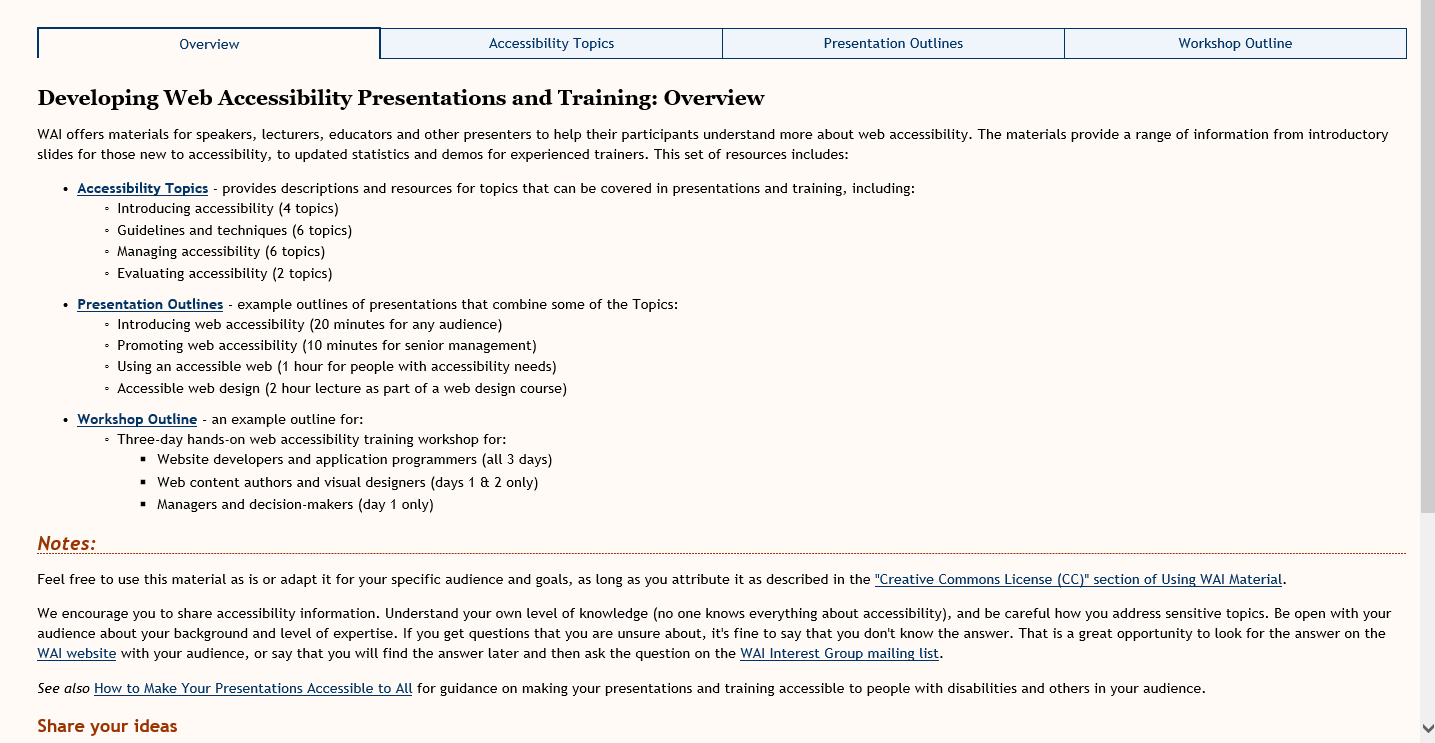 Vivienne’s Suggestions for Page 1WAI offers materials to assist with communicating the importance of digital accessibility.  These materials are suitable for all levels of presentations and include a wide range of topics.  This set of resources includes:Digital Accessibility Topics – provides descriptions and resources for topics that can be covered in presentations and training, including:Introduction to digital accessibilityUnderstanding guidelines and techniquesManaging accessibility within an organisationEvaluating accessibility of resourcesPresentation Outlines - example presentation outlines for:Introducing web accessibility Promoting web accessibility Using an accessible web Accessible web designWorkshop Outline – an example outline for a three-day digital accessibility training workshop suitable for:Digital developers (all 3 days)Content authors and designers (days 1&2)Managers and decision-makers (day 1 only)Notes:Feel free to use this material as is or adapt it for your specific audience and goals, as long as you attribute it as described in the "Creative Commons License (CC)" section of Using WAI Material.We encourage you to share accessibility information. Some pointers on sharing:Understand your own level of knowledge (no one knows everything about accessibility)Be careful how you address sensitive topics. Be open with your audience about your background and level of expertise. If you get questions that you are unsure about, it's fine to say that you don't know the answer. That is a great opportunity to look for the answer on the WAI website with your audience, or say that you will find the answer later and then ask the question on the WAI Interest Group mailing list. See also How to Make Your Presentations Accessible to All for guidance on making your presentations and training accessible to people with disabilities and others in your audience.Share your ideasShawn’s ideas:Add links to new resources:Perspectives videosTutorialsTips for getting startedWCAG-EM & report toolUpdating resource titles e.g.“preliminary review of websites for accessibility” to “Easy checks – a first review of web accessibility”Notes from discussion with Brent:Deleting:	References to out of date material e.g. https://www.w3.org/talks/wai-intro Fix broken links and non-existent targets e.g.	https://validator.w3.org/checklink?url-https://www.w3.org/wai/training/topics cc emails to: public-eo-develop=training@w3.org or public-eo-archive@w3.orgPage 2 -  Topics for Web Accessibility Presentations and Training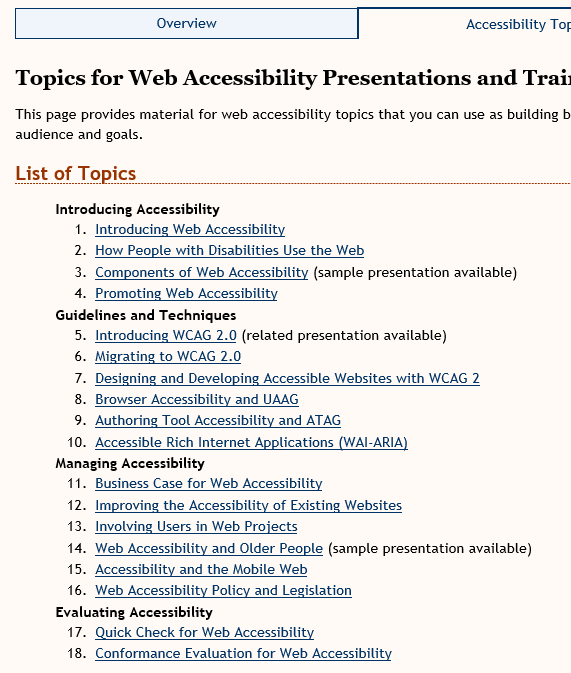 Vivienne’s Thoughts on this resourceTopics are in dire need of updatingWe will want to make sure that the list of resources and materials is updated in accordance with what will be on the new websiteDoes not reflect the work being done on WCAG 2.1 and Silver – need to replace 5&6Does not reference the tutorials or videosNeeds to reference mobile techniquesNeeds to reference non-ICT guidelines17&18 – needs to reference the WCAG-EM and sample WCAG-EM reporting toolEach link will need checking against the resources that are being kept on the new website and make sure the links are correct and updatedDoesn’t reference how to use Easy Checks or BADTopics for Digital Accessibility Presentations and Training(note that I’m suggesting changing Web to Digital)Topics: (these are all in-page links which lead to a huge number of other links)Introducing Accessibility (Do we want to change this name?)Introducing Web Accessibility (suggest a name change to Digital Accessibility)‘Description’ and ‘What this topic covers’ are probably okay for now‘Primary Resources’ – these links are from a variety of sources on the W3C site and have all manner of different stylesAccessibility goes to: https://www.w3.org/standards/webdesign/accessibility and is on the main W3C site, not to a WAI resourceIntroduction to Web Accessibility – goes to a page not updated since September 2005 – the page is heavy with links and much of it will need to be re-written as there is no mention of WCAG-EM and techniques since producedOnline Overview of the Web Accessibility Initiative – goes to: https://www.w3.org/Talks/WAI-Intro/ and this resource was late updated in 2005 and there is a note at the top of the page that some of the information is outdated (very) – directs people to the WAI Home pageAll of the 4 links under that sub-heading point to different pages of that same resource and is very outdatedWeb Accessibility for Older Users presentation - Not updated since 2010Refers to the WAI-AGE project and contains information for a presentation which is probably very outdatedWeb Accessibility for Older Users Presentation – points to https://www.w3.org/WAI/presentations/ageing/waiage#demog which is a draft of a presentation created in 2010 and either needs to be updated or removed completelyHow People with disabilities use the web – updated May 2017 and is fine to leave as isWAI Guidelines for addressing different components – points to a part of the page on ‘essential components of web accessibility’ which was updated August 2005 with a ‘permission note added May 2016’ – no idea what that means.  – the part of the page it refers to seems okay, but its destination from this link is rather obscure – why are we pointing to this, and is it appropriate in this setting?Participating in WAI – should be fine to leave – minor updated completed in May 20	‘Handouts’ – points to https://www.w3.org/WAI/flyer/#glance which is confusing and probably seldom used.  It was last updated in 2009.  For instance, the first one is a WAI Handout from 2007 updated in 2008: https://www.w3.org/WAI/flyer/handout2007a 	‘Suggestions for Speakers’ – points to 	First link – How people with disabilities use the web: overview – points to the new resource which is fine – updated May 2017	2nd link – Demonstration – points to an old resource “Just ask: integrating accessibility throughout Design 2nd edition draft) which is a draft from 2011 and has sponsor logos, not looking like a WAI materialhttp://www.uiaccess.com/accessucd/resources_videos.html Summary: - I think we need to re-think the inclusion of most of the material under these Primary Resources – many are very out of date, point to resources with various styles and not easily recognisable as WAI material.  We could replace them with the Perspectives Videos and other WAI resources.How People with Disabilities Use the Web	Goal, Description and What this topic covers are all fine	Primary resources – once again points to ‘How People with Disabilities use the web’ which is current and fine.  Suggest it should also include the videos.	Additional Resources:Overview of WAI – also points to a set of slides from 2005 – outdated – as per previous link https://www.w3.org/Talks/WAI-Intro/ Web Accessibility for Older Users presentation – also referred to in previous material – 2010 and needs updating https://www.w3.org/WAI/presentations/ageing/Essential components – as above – updated 2005 with permission note May 2016 - https://www.w3.org/WAI/intro/components.phpBetter Web Browsing : Tips for configuring Your computer – very outdated – 2010 – refers to ability to configure browsers etc. which have all changed significantly	Handouts:WAI Web Accessibility Resources – outdated 2009 - https://www.w3.org/WAI/flyer/#resources WCAG 2.0 at a Glance - https://www.w3.org/WAI/flyer/#glance – outdated 2009 and link should be replaced with Quick Ref resource	Suggestions for speakersShould reference new perspectives videos instead of the old videos http://www.uiaccess.com/accessucd/resources_videos.html Components of Web Accessibility	Goal is okay	Audience – needs to be expanded and probably remove ‘ICT departments’ – check out the new WIKI page Shadi and I worked on for possible users	Description – needs to be expanded to included non-ICT	Resources:Instructions for the “components of Web Accessibility” presentation and step by step guide https://www.w3.org/WAI/presentations/components/ - outdated – 2009This resource is describing how to use an old presentation – probably should be removed as the presentation is too oldHow people with disabilities use the web – covered previouslyWCAG overview – material is fine and current – however should contain notes about upcoming 2.1 and SilverATAG Overview – updated 2015 and should be mainly okay but will need to be reviewed quicklyUAAG Overview – updated 2016 – should be okay, but again should be checkedWAI ARIA Overview – updated 2016 and should be okay but needs to be checkedPromoting Web AccessibilityGoal – okayAudience – I think this is too limited – perhaps see that Wiki page Shadi & I worked onDescription – I think this could be improvedWhat this topic covers – don’t really like the first point – seems likely to scare rather than encourage – maybe just delete this one	Primary Resources:Contacting organisations – https://www.w3.org/WAI/users/inaccessible - good updated July 2017Why standards harmonization is essential to web accessibility: https://www.w3.org/WAI/Policy/harmon - outdated - published October 2002 and minor update 2011 – very text heavy and unattractive.  If we keep this, it should be more in a bullet-point style or short statements followed by brief descriptionsHow WAI Develops Accessibility Guidelines through the W3C Process… http://www.w3.org/WAI/intro/w3c-process - not altered since 2008 – may be okay to keep if the process hasn’t changed, but needs updated including info on WCAG 2.1 and Silver, also needs info on non-ICT and ARIAWAI Working Groups and Interest Groups - https://www.w3.org/WAI/groups - should be okay – updated March 2017 (note strange $ sign before and after Shawn’s name at the bottom)Using logos - https://www.w3.org/WAI/WCAG2-Conformance - this was modified in 2016, but needs work – strange $ signs at the top of the page.  Should also contain references to WCAG-EM – not sure if all of the information on this page is current?	Additional Resources:Translating WAI Documents - https://www.w3.org/WAI/translation - not updated since August 2011 – needs to be thoroughly checked – there are links on this page to outdated documents mentioned aboveDeveloping organizational policies… - https://www.w3.org/WAI/impl/pol - updated May 2016, but published 2002 – will need to be re-checked. 	Handouts:WAI Web Accessibility Resources – outdated https://www.w3.org/WAI/flyer/#resources last up-dated February 2009 WCAG 2.0 at a glance – to be replaced with Quick Ref page.Introducing WCAG 2.0 (suggest changing the name to ‘Understanding WCAG 2.0’Goal – fineAudience – can be expanded to include a better description as this sounds too limitedDescription – okay, but should be expanded as it’s not use the use of WCAG 2.0 for developing, but also for assessment and meeting at least minimum complianceWhat this topic covers – okay except for the last part which is unclear – the gateway?Sample Presentation – probably remove as it is very outdated – updated August 2010 https://www.w3.org/WAI/presentations/WCAG20_benefits/Primary Resources:Overview – okay – updated March 2017 – but could provide more info on the progress of 2.1 which is mentioned and also SilverUnderstanding the 4 principles of accessibility – link to this part of the ‘Understanding’ document – okay https://www.w3.org/TR/UNDERSTANDING-WCAG20/intro#introduction-fourprincs-headThe WCAG 2.0 documents - https://www.w3.org/WAI/intro/wcag20 - okay but could use up-dating – first published July 2005, updated 2008, so look is quite dated, however the material should be mainly okay How to meet: https://www.w3.org/WAI/WCAG20/quickref/ - leads to the quickref (by the way, this doesn’t have an update date that I could see)	Additional ResourcesWCAG 2.0 – link to full 2.0 document specUnderstanding WCAG 2.0 – okay – link correct to 2016Techniques – okay – link correct to 2016	HandoutsWCAG 2.0 at a glance - https://www.w3.org/WAI/flyer/#glance leads to 2009 resource, but should perhaps be to the quickref – but that isn’t a handout – consider removing this linkWAI Web Accessibility Resources – points to old WAI handouts and flyer https://www.w3.org/WAI/flyer/#resources – very outdated – last update February 2009 – includes many links to handouts that may be okay, but are for printing in different formats and sizes. Many are in PDF and as brief posters are okay, but branding and format probably need updating. E.g. https://www.w3.org/WAI/flyer/#resources	Suggestions for speakersDemonstration: this doesn’t really provide any meaningful information but points to the How to Meet WCAG 2.0 document – suggest removing this or providing something more helpful such as the Perspectives videos.Migrating to WCAG 2.0 – suggest removing this completely – migrating from what – 1.0 or from no standard at all? – could eventually replace this with Migrating to or Incorporating WCAG 2.1Designing and Developing Accessible Websites with WCAG 2Goal – expand - not just for developers but for any stakeholders in a development team – designers, users, managementDescription – okPrimary Resources – these have been discussed above except the ‘benefits’ link – this is outdated – updated in 2010 and needs to be information needs to be more relevantAdditional Resources:Improving the Accessibility of your web site: https://www.w3.org/WAI/impl/improving - looks okay, but links all need to be checked – updated in November 2016Implementation Plan for Web Accessibility - https://www.w3.org/WAI/impl/ I think this is the material that is already scheduled for inclusion on the new website as it has the ‘initiate, plan, implement and sustain’ sections.  Updated March 2016HandoutsWCAG 2.0 at a glance – updated 2011 – okay but print versions are only in PDFIncluding people with disabilities in design studies – points to a section in 2009 update of https://www.w3.org/WAI/flyer/#pwds and is a selection of links to be printed – probably too outdated to useBrowser Accessibility and UAAGGoal – could be re-worded to make it more relevantAudience – okay, but not too invitingDescription – okayWhat it covers – okay – however UAAG 2.0 2was shown as a ‘mature draft’ and this has probably changed? – updated needed here.Sample Presentation – link to a previous presentation mentioned above – very old (2009) and in drastic need of updating if we’re to keep it at allPrimary resourcesUAAG Overview – okay – updated 2016UAAG Guidelines – link is incorrect – says draft, but this has been updated to the Working Group note December 2015UAAG Guidelines 1.0 – this is the 2002 document and should be removedTable of checkpoints for UAAG – ‘document not found’ – remove linkBetter web browsing tips - https://www.w3.org/WAI/users/browsing - must be updated – last update 2010 – all browsers and links will have changedHandoutsWAI Web Accessibility Handouts - https://www.w3.org/WAI/flyer/#resources – another link to an outdated resource mentioned above – last update 2009Tips for speakers – all need to be updated and new links provided – suggest pointing to the tutorials and also the perspectives videos.Page 3 - Example Outlines for Web Accessibility Presentations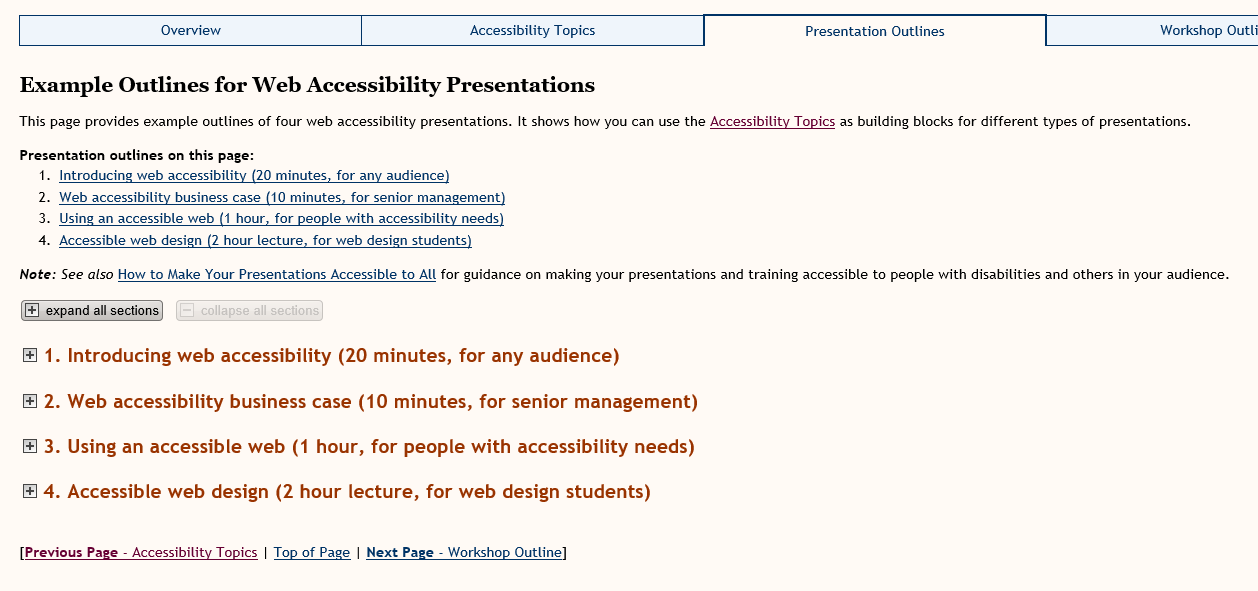 Vivienne’s comments:I don’t really like the layout of this page – it is just links and expanding menus and not very engagingIMHO none of these provide sufficient time or material to be of great benefitI can’t imagine anyone in senior management attending a 10-minute presentation, but perhaps that’s just my perspectiveWe do a 45-minute introductory presentation with 15 minutes for Q&A (Learn at Lunchtime style) for these type of presentations, but perhaps others have a different experiencePage 4 Example Outline for a Web Accessibility Workshop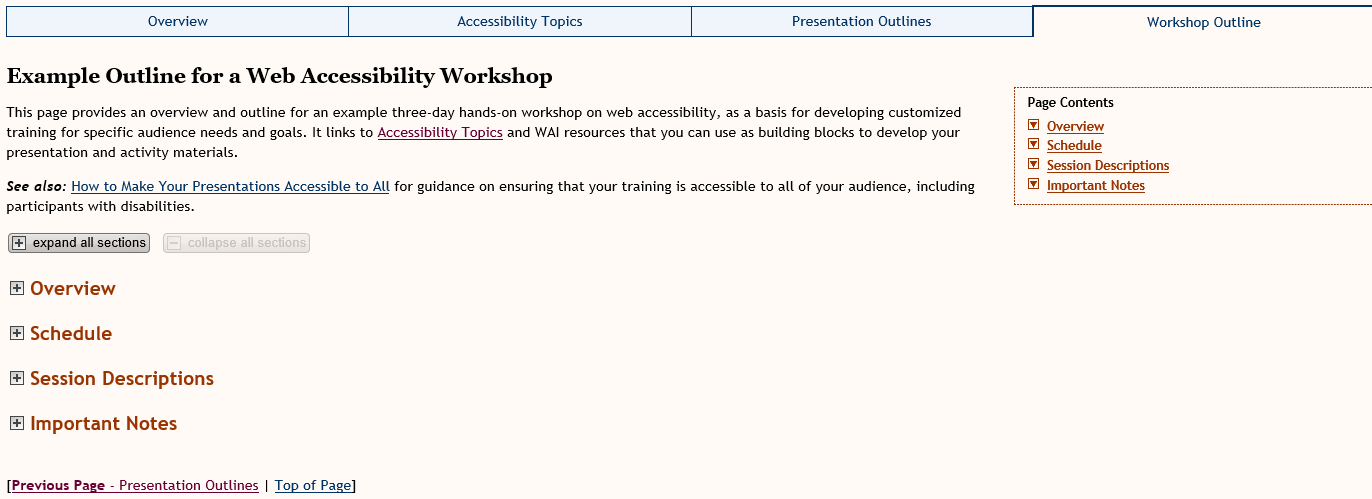 Vivienne’s comments:Sorry, but this page feels very much like the previous pageThe material included is good, but needs updating if we’re going to keep this resourceCheck all links and find out which ones are going to be kept on the new websiteThis means that there are dependencies on other WAI materials before some of this is decided – we don’t know what other groups are keeping/changing/deletingI think the title might need the mention of ‘3-day’ so that they have a reason to open the expanding menus to see what is suggested for each daySome of the schedule may not work with the people suggested for each day.  For example, would managers really want Session 4 on day 1 – Accessible content authoring? Or Accessible visual design and CSS?